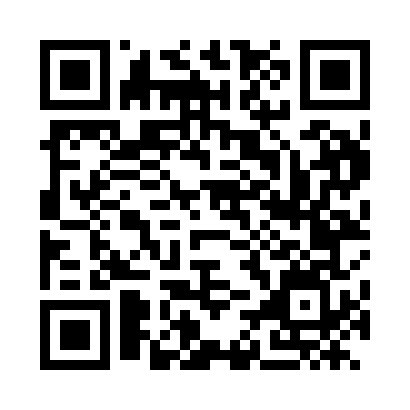 Prayer times for Slano, CroatiaWed 1 May 2024 - Fri 31 May 2024High Latitude Method: NonePrayer Calculation Method: Muslim World LeagueAsar Calculation Method: ShafiPrayer times provided by https://www.salahtimes.comDateDayFajrSunriseDhuhrAsrMaghribIsha1Wed3:525:4212:464:397:499:332Thu3:505:4112:454:407:509:353Fri3:485:4012:454:407:529:364Sat3:465:3812:454:407:539:385Sun3:445:3712:454:417:549:406Mon3:425:3612:454:417:559:417Tue3:405:3512:454:417:569:438Wed3:385:3312:454:427:579:459Thu3:365:3212:454:427:589:4610Fri3:355:3112:454:427:599:4811Sat3:335:3012:454:438:009:5012Sun3:315:2912:454:438:029:5113Mon3:295:2812:454:438:039:5314Tue3:285:2712:454:448:049:5515Wed3:265:2612:454:448:059:5616Thu3:245:2512:454:448:069:5817Fri3:225:2412:454:458:0710:0018Sat3:215:2312:454:458:0810:0119Sun3:195:2212:454:458:0910:0320Mon3:185:2112:454:468:1010:0521Tue3:165:2012:454:468:1110:0622Wed3:155:1912:454:468:1210:0823Thu3:135:1812:454:478:1310:0924Fri3:125:1812:454:478:1410:1125Sat3:105:1712:454:478:1510:1226Sun3:095:1612:464:488:1510:1427Mon3:085:1512:464:488:1610:1528Tue3:065:1512:464:488:1710:1729Wed3:055:1412:464:498:1810:1830Thu3:045:1412:464:498:1910:1931Fri3:035:1312:464:498:2010:21